……………………………………………………………Nazwisko i imię …………………………………………………………...nr PESEL……………………………………………………………………nr w systemie  ………………………………………………………………………………adres  zamieszkania M …………………………………. O ………………………………….numer  tel. do rodziców ……………………………………………………………………………..numer  tel.  do ucznia Szkoła Podstawowa  ……………………………………… w …………………………………..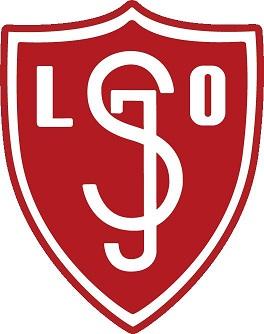 		I  Liceum  Ogólnokształcące  		im. Juliusza Słowackiego 		w Częstochowie Wybrana klasa     1 D  (GEOGRAFIA – MATEMATYKA – J. ANGIELSKI)Język do wyboru  (niemiecki, rosyjski) …………………